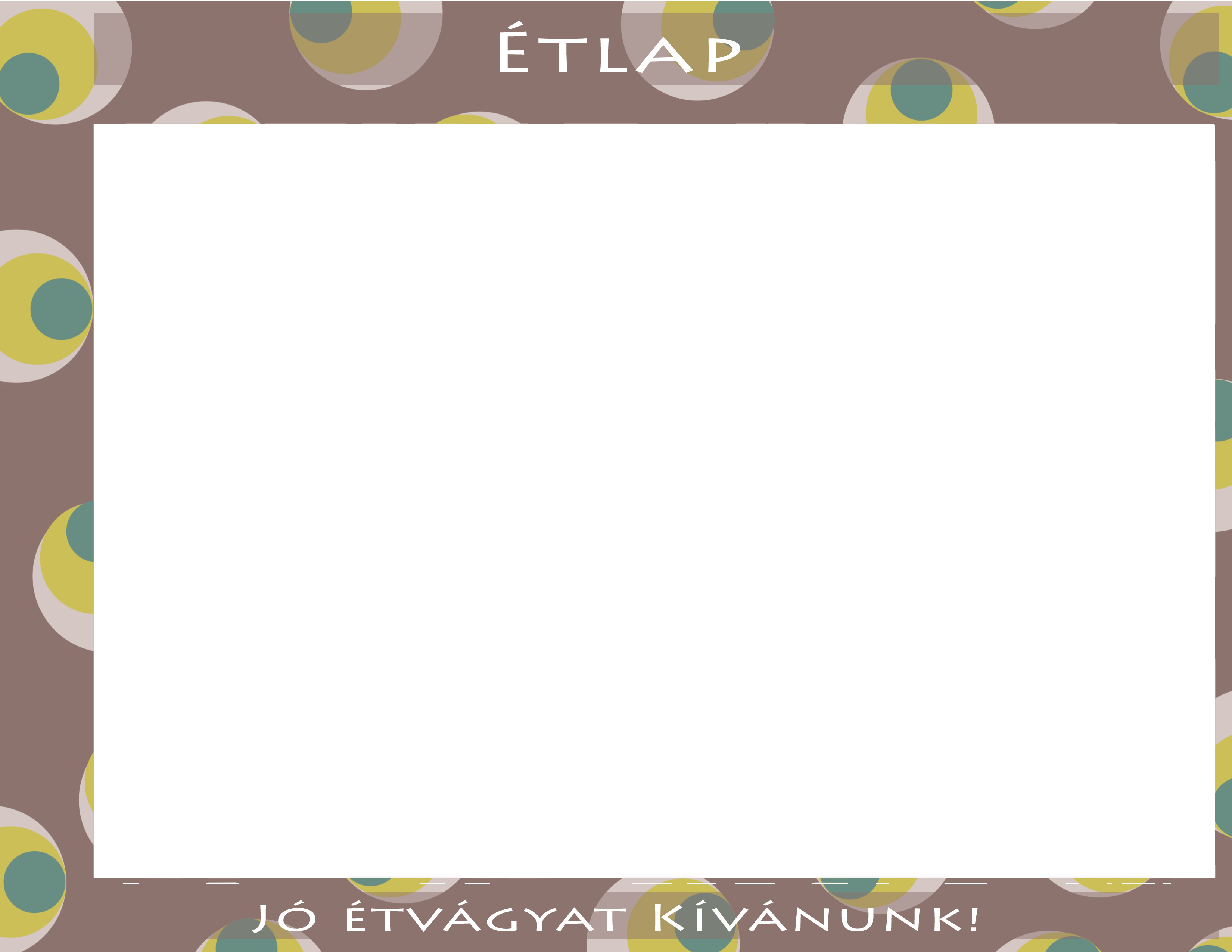 2021.MÁJUS 31 - JÚNIUS 6Az étlapváltoztatás jogát fenntartjuk!Normál -HétfőKeddSzerdaCsütörtökPéntekSzombatVasárnapEbédKöménylevesSavanyú burgonyafőzelékVagdaltRizslevesBolognai spagettiReszelttésztalevesBrokkoli főzelékSült csirkefalatok (comb filé)TavaszilevesRizseshúsSalátaGombaleves /APincepörköltCsalamádéTeljeskiőrlésű kenyér 1sz.Daragal.levesZöldborsófőzelékVirsliH.husleves  /ASzarvacska tésztaTejfölösszeletEbédAllergének: glutén, tojásokAllergének: gluténAllergének: glutén, tojásokAllergének: glutén, tojásokAllergének: glutén, tojásokAllergének: glutén, szójabab, tojásokAllergének: glutén, tej, tojásokEbédenergia 727 kcal  szénhidr.93 gfehérje 26,9 g       cukor 0,1 gzsír 25,9 g             só 0,3 genergia 809 kcal   szénhidr. 89,1gfehérje 35,1 g        cukor 0gzsír 29,5 g              só 0,6genergia 772  kcal  szénhidr. 49,5gfehérje 28,4 g         cukor 1,5 gzsír 32,5 g              só 0 genergia 1016 kcal  szénhidr.119,9 gfehérje 34,6 g        cukor  20,2gzsír 37 g              só 0,2genergia 662 kcal   szénhidr.69,4gfehérje 30,2 g        cukor 0gzsír 24,7 g              só0,2 genergia 696 kcal   szénhidr. 66,5gfehérje 30,1 g        cukor 0gzsír 31,6 g              só 1,3genergia 882 kcal   szénhidr. 91,9gfehérje 39 g        cukor: 0,2gzsír 34,9 g              só 0,3g